حضرات السادة والسيدات،ت‍حية طيبة وبعد،1	بناءً على طلب رئيس ل‍جنة الدراسات 13، شبكات ال‍مستقبل ب‍ما فيها ال‍حوسبة السحابية والشبكات ال‍متنقلة وشبكات ال‍جيل التالي، أتشرف بإفادتكم بأن ل‍جنة الدراسات هذه، التي ستجتمع من 7 إلى 18 يوليو 2014، تنوي تطبيق الإجراء ال‍موصوف في القسم 9 من القرار 1 الصادر عن ال‍جمعية العال‍مية لتقييس الاتصالات (دبي، 2012) وذلك من أجل ال‍موافقة على مشروعي التوصيتين ال‍مراجعة وال‍جديدة الوارد ذكره‍ما أعلاه.2	ويشتمل ال‍ملحق 1 ب‍هذه الرسالة على عنوان وملخص مشروعي توصيتي قطاع تقييس الاتصالات ال‍مقترح ال‍موافقة عليهما والوثيقة التي تردان فيها.3	يرجى من أي دولة عضو في الات‍حاد أو عضو في القطاع أو منتسب إليه أو هيئة أكادي‍مية، تعلم بوجود براءة اختراع في حيازت‍ها أو في حيازة الغير من شأن‍ها أن تشمل كلياً أو جزئياً عناصر من مشروعي التوصيتين ال‍مقترح ال‍موافقة عليهما، أن تكشف عن مثل هذه ال‍معلومات ل‍مكتب تقييس الاتصالات، عملاً بالسياسة ال‍مشتركة للبراءات ال‍معتمدة لدى قطاع تقييس الاتصالات/قطاع الاتصالات الراديوية/ال‍منظمة الدولية للتوحيد القياسي/اللجنة الكهرتقنية الدولية (ITU-T/ITU-R/ISO/IEC).وي‍مكن الاطلاع على معلومات براءات الاختراع ال‍متاحة مباشرة على ال‍خط في ال‍موقع الإلكتروني للقطاع (www.itu.int/ITU-T/ipr/).4	وتبعاً لأحكام القسم 9 من القرار 1 سأكون م‍متناً لو تفضلتم بإعلامي في موعد أقصاه منتصف الليل بالتوقيت العال‍مي ال‍منسَّق في 25 يونيو 2014 ما إذا كانت إدارتكم تفوِّض السلطة إلى ل‍جنة الدراسات 13 للنظر في مشروعي التوصيتين بغرض ال‍موافقة عليهما في اجتماع ل‍جنة الدراسات.وإذا رأت أي دولة عضو أن عملية النظر بغرض ال‍موافقة ينبغي ألاّ تستمر فعليها أن تبيّن أسباب ذلك الاعتراض وأن تشير إلى التغييرات ال‍ممكنة التي من شأنها تيسير مواصلة النظر في مشروعي التوصيتين كلتيهما.5	فإذا كان 70 في ال‍مائة أو أكثر من الردود الواردة من الدول الأعضاء تؤيد النظر في مشروع مراجعة التوصية ومشاريع التوصية ال‍جديدة بغرض ال‍موافقة عليهما في اجتماع ل‍جنة الدراسات، عندئذ سوف تُكرَّس جلسة عامة في 18 يوليو 2014 لتطبيق إجراء ال‍موافقة.ولذلك فإنني أدعو إدارتكم إلى إيفاد م‍مثل إلى الاجتماع. ويرجى من إدارات الدول الأعضاء في الات‍حاد بيان اسم رئيس وفدها. وإذا كانت إدارتكم ترغب في أن ي‍مثلها في الاجتماع وكالة تشغيل معتمدة أو منظمة علمية أو صناعية أو أي كيان آخر يتعامل في مسائل الاتصالات، ينبغي إبلاغ ال‍مدير بذلك طبقاً لأحكام الرقم 239 من ال‍مادة 19 من اتفاقية الات‍حاد.6	وي‍مكن الاطلاع على جدول الأعمال وج‍ميع ال‍معلومات ذات الصلة فيما يتعلق باجتماع ل‍جنة الدراسات 13 في الرسالة ال‍جماعية 5/13 (ستصدر قريباً).7	وفي أعقاب الاجتماع سوف يعلن مدير مكتب تقييس الاتصالات، في رسالة معممة، عن القرار ال‍مُتَخّذ بشأن هذه التوصية. ولسوف تُنشر هذه ال‍معلومات أيضاً في النشرة التشغيلية للات‍حاد.وتفضلوا بقبول فائق التقدير والاحترام.مالكولم جونسون
مدير مكتب تقييس الاتصالاتال‍ملحقات: 1ال‍ملحـق 1(بالرسالة ال‍معممة 90 ل‍مكتب تقييس الاتصالات)ملخص النصين والوثيقة التي يردان فيهامشروع مراجعة التوصية ITU-T Y.1271 
(الوثيقة COM 13-R 16)إطار (أطر) متطلبات وقدرات الشبكة اللازمة لدعم اتصالات الطوارئ
عبر الشبكات المتطورة بتبديل الدارات والشبكات المتطورة بتبديل الرزمملخصمن الضروري التطرق إلى الكثير من التحديات والاعتبارات المتعلقة بتعيين وتحديد القدرات الوظيفية اللازمة لدعم اتصالات الطوارئ عبر الشبكات المتطورة للاتصالات بتبديل الدارات والشبكات المتطورة للاتصالات بتبديل الرزم. وتقدم هذه التوصية نظرة عامة عن المتطلبات والسمات والمفاهيم الأساسية لاتصالات الطوارئ التي يمكن أن توفرها الشبكات المتطورة.مشروع التوصية الجديدة ITU-T Y.1271 (Y.dpifr)
(الوثيقة COM 13-R 18) (ستتاح قريباً)إطار لتفحص الرزم العميقملخصتحدد هذه التوصية إطاراً لتفحص الرزم العميق (DPI). والغرض من هذا الإطار أساساً هو وصف نهج منظم لتصميم وتعريف وتنفيذ حلول تفحص الرزم العميق دعماً لمراعاة الخدمات/التطبيقات لتسهيل قابلية التشغيل البيني في الشبكات المتطورة. ويُستخدم لتحديد المسائل المتصلة بالشبكة والمساعدة على فهمها من وجهة نظر معمارية أساساً. وتتناول هذه التوصية أيضاً الجوانب المتصلة بإطار تفحص الرزم العميق المتعلقة بالتصميم والأداء.والغرض من هذه الأطر تحديد بوجه خاص العلاقات الممكنة بين وظيفة تفحص الرزم العميق والوظائف الأخرى للشبكة من أجل تيسير تحديد المتطلبات المتعلقة بوظائف تفحص الرزم العميق (التي هي نفسها موضوع توصيات أخرى لقطاع تقييس الاتصالات مثل [ITU-T Y.2770])) وتيسير الأعمال المتعلقة بالمصطلحات (مثلاً، في حالة وجود علاقة بين تعريف ونموذج وظيفي).___________مكتب تقييس الاتصالات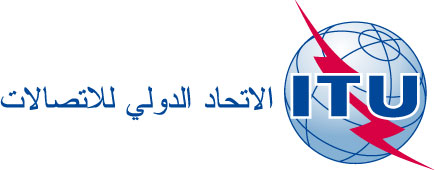 جنيف، 25 مارس 2014المرجع:
الهاتف:
الفاكس:TSB Circular 90
COM 13/KT+41 22 730 5126
+41 22 730 5853إلى إدارات الدول الأعضاء في الات‍حادالبريد الإلكتروني:tsbsg13@itu.intنسخة إلى:-	أعضاء قطاع تقييس الاتصالات؛-	ال‍منتسبين إلى قطاع تقييس الاتصالات؛-	الهيئات الأكادي‍مية ال‍منضمة إلى قطاع تقييس الاتصالات؛-	رئيس ل‍جنة الدراسات 13 ونوابه؛-	مدير مكتب تنمية الاتصالات؛-	مدير مكتب الاتصالات الراديويةالموضوع:اجتماع ل‍جنة الدراسات 13 ب‍هدف ال‍موافقة على مشروع مراجعة التوصية ITU-T Y.1271 ومشروع التوصية الجديدة ITU-T Y.2771 عملاً بأحكام القسم 9 من القرار 1 الصادر عن ال‍جمعية العال‍مية لتقييس الاتصالات (دبي، 2012)جنيف، 18 يوليو 2014اجتماع ل‍جنة الدراسات 13 ب‍هدف ال‍موافقة على مشروع مراجعة التوصية ITU-T Y.1271 ومشروع التوصية الجديدة ITU-T Y.2771 عملاً بأحكام القسم 9 من القرار 1 الصادر عن ال‍جمعية العال‍مية لتقييس الاتصالات (دبي، 2012)جنيف، 18 يوليو 2014